Prestiž učitelů v pandemii vzrostla. Stálo je to rok stresu a izolacePRAHA, 21. ČERVNA 2021 – Povolání učitele je obecně vnímáno jako prestižní, alespoň podle žebříčků výzkumníků. Zkušenosti mladých kantorů jsou ale opačné. Stále se potýkají s předsudky a chybí jim systémová podpora v dalším vzdělávání. Jak proměnil pandemický rok vnímání profese učitele a co si z něj odnesli sami pedagogové? Průzkum nadnárodní organizace JA Europe na přelomu roku ukázal, že až 67 procent evropských učitelů pracovalo během protiepidemických opatření ve stresu a třetina se cítila být v izolaci. „Na učitele byl během pandemie vyvíjen enormní tlak. Po uzavření škol chyběly školní materiály zpracované v digitální podobě a zprvu zmizela i jakákoli interakce učitel-žák. To je pro pedagogy velmi frustrující, jelikož obvykle mají přirozenou touhu děti co nejvíc naučit, vidět jejich reakce na probíranou látku a výuku jim přizpůsobit. Jsou zvyklí na neustálý sociální kontakt, ať se svými kolegy, nebo se studenty. Když se vše najednou ztratí, přichází prázdnota, ale také nové nápady a metody, jak výuku inovovat,“ poukázal Martin Smrž, ředitel nevládní organizace JA Czech, která se věnuje vzdělávání českých dětí a rozvoji učitelů. Téměř 90 procent kantorů bylo přesvědčeno, že uzavření škol negativně ovlivňuje výkony žáků, a většina volala po možnostech dalšího seberozvoje, převážně v oblastech IT dovedností a hardwaru. Víc než třetina respondentů v pandemii spatřovala příležitost k novým výzvám a metodám výuky. „Snažili jsme se upravit naše programy tak, aby učitelům co nejrychleji ulehčily situaci. Výsledkem byly také pracovní listy pro studenty zdarma, vytvořené speciálně na míru on-line výuce. Zájem škol o výukové materiály ‚na dálku‘ se meziročně zvedl o 170 procent a zapojilo se přes 36 tisíc dětí,“ popsal Martin Smrž.Podle šetření Centra pro výzkum veřejného mínění se učitelé na vysoké či základní škole stabilně umisťují v první pětce žebříčků prestiže povolání. Hned za lékaři, vědci a zdravotními sestrami. S tím však kolidují výsledky studie Pedagogické fakulty Masarykovy univerzity v Brně, která odhalila, že až třetina mladých pedagogů uvažuje o změně školy nebo úplném opuštění oboru do jednoho roku od začátku výkonu povolání, a to především kvůli pocitům nedocenění. Mimo podprůměrných platů je demotivuje nízká úroveň pomoci při začlenění do praxe a problematická komunikace s rodiči. „Stále se naleznou lidé, kteří si myslí, že učitelé učí, protože nic jiného neumí, anebo že mají v létě dva měsíce prázdnin. Díky pandemii ale pozice učitele v očích veřejnosti posílila. Učitelské povolání denně rezonovalo médii, mnozí rodiče reálně zakusili práci učitele při domácí on-line výuce a o to víc si ji cení,“ uvedl Martin Smrž.Role pedagoga, lektora či mentora z praxe, který dětem pomáhá vyznat se v toku informací a vede je ke správnému rozhodnutí, ještě víc nabyla na důležitosti. Osobní vedení dětem distanční výuka nenahradila. „Mnozí kantoři si svoji úlohu uvědomují a chtějí se dál vzdělávat pomocí různých programů. Velmi oceňují podporu nejen během pandemie, ale dlouhodobě i odborná školení, jejichž popularita strmě stoupá. Kromě školení k našim výukovým programům jsou oblíbeny odborné webináře a školení, které jsou zaměřeny na klíčová témata z praxe. Dále máme pozitivní ohlasy na zjednodušení výuky formou zpracovaných materiálů na daná témata. Někteří učitelé naše školení absolvují i opakovaně. Bohužel se v některých případech setkáváme s aktivním učitelem, který je ‚brzděn‘ ze strany vedení školy, což je škoda. Celkově se ale školy rychle otevírají novým formátům výuky – loni jsme zaznamenali meziroční nárůst zájmu o naše programy o 25 procent, letos už sledujeme navýšení o neuvěřitelných 330 procent,“ podotkl Martin Smrž.V tiskové zprávě byla uvedena data z průzkumu JA Europe: JA Teacher Poll, November 2020; studie Pedagogické fakulty MU v letech 2015-2017: https://www.em.muni.cz/veda-a-vyzkum/11136-zacinajici-ucitele-netrapi-jen-platy-chybi-jim-i-podpora-systemu; a data Centra pro výzkum veřejného mínění: Prestiž povolání – červen 2019: https://cvvm.soc.cas.cz/media/com_form2content/documents/c2/a4986/f9/eu190724.pdfKONTAKT PRO MÉDIA:Mgr. Eliška Crkovská_mediální konzultant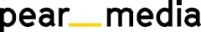 +420 605 218 549, eliska@pearmedia.czJA CZECH, www.jaczech.orgJA Czech je obecně prospěšná vzdělávací organizace založená Tomášem Baťou, která již od roku 1992 realizuje na českých školách ucelenou koncepci nadstandardního vzdělávání. Formuje podnikatelské myšlení a finanční gramotnost mladých lidí, propojuje je s lidmi z praxe a pomáhá nastartovat jejich úspěšnou profesní kariéru. Ve spolupráci se školami vytváří příznivé a motivující prostředí pro rozvoj osobních dovedností v rámci podnikatelského vzdělávání studentů i učitelů. Stěžejního projektu JA Studentská Firma, se závěrečným veletrhem JA STUDENTSKÁ FIRMA ROKU, se každoročně účastní tisíce středoškoláků.JUNIOR ACHIEVEMENT, www.juniorachievement.org Junior Achievement je nejstarší vzdělávací organizace na světě s rokem vzniku 1919. Působí ve více než 120 zemích světa. Zároveň byla švýcarskou institucí NGO Advisor vyhlášena jako sedmá nejvlivnější nevládní organizace světa. Do programů JA se každoročně zapojí 11 milionů dětí a studentů ve věku šest až 22 let. 